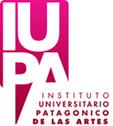 DEPARTAMENTO DE ARTES DEL MOVIMIENTOPREPARATORIO TURNO MAÑANA en Casa de la CulturaPREPARATORIO TURNO TARDE en Casa de la CulturaLUNESMARTESMIÉRCOLESJUEVES VIERNES9:00 a10:20CLÁSICOProf. FerreiroAula 103ESPAÑOLProf. OseAula 305CLÁSICOProf. FerreiroAula 10310:30a11:50LUNESMARTESMIÉRCOLESJUEVES VIERNES13:30 a14:30CLASICOProf. FerreiroAula 103ESPAÑOLProf. OseAula 205CLASICOProf. FerreiroAula 10314:35a15:35